В соответствии с пунктом 5 части 2 статьи 1 Закона города Москвы от 11 июля 2012 года № 39 «О наделении органов местного самоуправления муниципальных округов в города Москве отдельными полномочиями города Москвы», Постановлением Правительства Москвы от 02.07.2013 года N 428-ПП «О Порядке установки ограждений на придомовых территориях в городе Москве», рассмотрев обращение  уполномоченного  лица и решение общего собрания собственников помещений в многоквартирном доме об установке ограждающих устройств на придомовой территории в многоквартирном доме  по  адресу: г. Москва, Щелковское шоссе, д.87, корпус 1 (вх. №450 от 16.11.2020), Совет депутатов муниципального округа Гольяново  решил:Согласовать  установку ограждающих устройств (одного шлагбаума) на придомовой территории многоквартирного дома по адресу: г. Москва, Щелковское шоссе, д.87, корпус 1  согласно  прилагаемому проекту (приложение).Рекомендовать собственникам  помещений многоквартирного дома №87  корпус №1 по Щелковскому шоссе обеспечить соблюдение требований по обеспечению круглосуточного и беспрепятственного проезда на придомовую территорию пожарной техники, транспортных средств правоохранительных органов, скорой медицинской помощи, служб Министерства Российской Федерации по делам гражданской обороны, чрезвычайным ситуациям и ликвидации последствий стихийных бедствий, организаций газового хозяйства и коммунальных служб.3. Направить копию настоящего решения в Департамент территориальных органов исполнительной власти города Москвы, в управу района Гольяново города Москвы и  лицу,  уполномоченному  на представление  интересов собственников  помещений в многоквартирном доме по вопросам, связанным с установкой ограждающих устройств и  их  демонтажем.4. Опубликовать настоящее решение в бюллетене «Московский муниципальный вестник» и разместить на официальном сайте муниципального округа Гольяново http://golyanovo.org.5. Контроль за выполнением настоящего решения возложить на главу муниципального  округа Гольяново Четверткова Т.М. Глава муниципального округа Гольяново                                                                                                    Т.М.ЧетвертковПриложениек решению Совета депутатов муниципального округа  Гольяново от «16 »  декабря  2020  года   № 11/3Проект  размещения  ограждающих  устройств на придомовой  территории  многоквартирного  дома  по адресу: г. Москва, Щелковское шоссе, д.87, корпус 1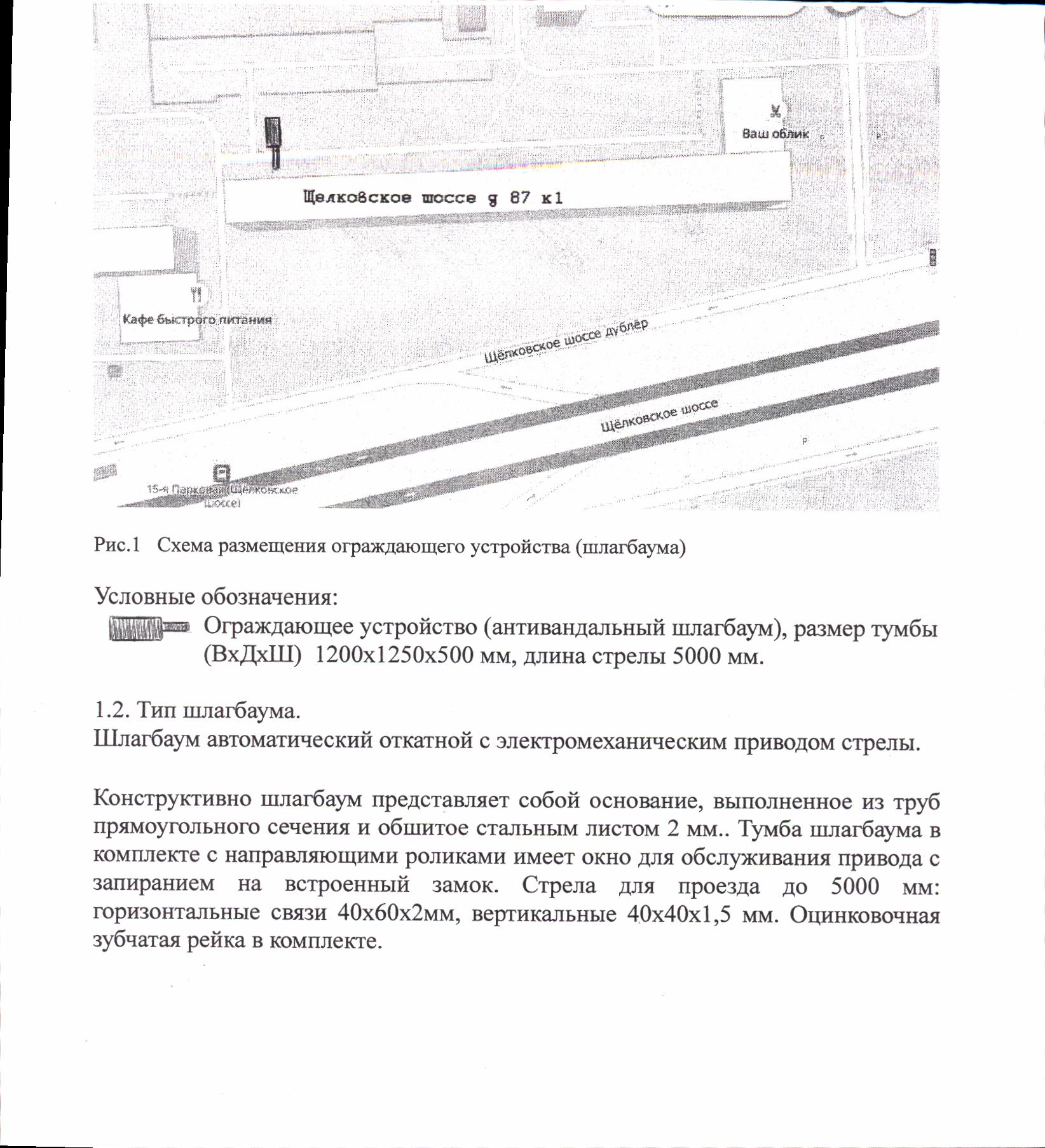 